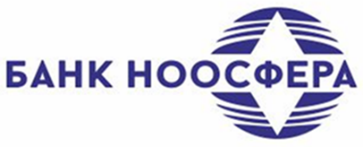 Соглашение о списании денежных средств со Счета                       без дополнительного распоряжения Клиентаг. _________________				                                              "____"_______________20___ г.Акционерный коммерческий банк «НООСФЕРА» (акционерное общество), именуемый в дальнейшем «Банк», в лице ___________________, действующего(ей) на основании ________________________________ с одной стороны, и____________________________________, именуемый в дальнейшем "Клиент", в лице____________________________________________________, действующего (ей) на основании _____________________________________, с другой стороны, совместно в дальнейшем именуемые Стороны, заключили настоящее Соглашение) о нижеследующем:1. Клиент предоставляет Банку право списывать без дополнительных распоряжений Клиента на основании ____________________________ (далее – Расчетный документ) денежные средства с расчетного счета                                   (вид расчетного документа)№________________________,  открытого в Банке, на основании договора банковского счета № __________________ от "_____"_____________20___г. (далее  «Договор») в пользу Кредитора:_____________________________________________________________________________________________(полное наименование и ИНН кредитора – получателя средств)2. Расчетные документы Кредитора подлежат исполнению Банком при соблюдении следующих условий (условия заранее данного акцепта): 2.1. Средства направляются на исполнение обязательств Клиента перед Кредитором в счет оплаты _______________________________________________________________________________________, (указывается вид обязательств, в т.ч. наименование товаров, работ, услуг)возникших из:                     _______________________________________________________________________________________.(дата, номер и соответствующий пункт договора (иного документа), устанавливающего обязательство Клиента перед Кредитором) 2.2 Расчетный документ содержит следующие сведения:- сведения о кредиторе (получателе средств);- ссылку на дату, номер и соответствующий пункт договора (иного документа), исполнение по которому производится в порядке заранее данного акцепта;- вид обязательства, в т.ч. наименование товаров, работ или услуг, за которые производятся платежи.3. Банк исполняет поступившие Расчетные документы, соответствующие необходимым условиям настоящего Соглашения, в полном объеме. В соответствии с настоящим Соглашением заранее данный акцепт предоставлен с правом частичного исполнения Банком. Банк, получивший Расчетный документ Кредитора, обязан списать указанную в нем сумму с указанного в пункте 1 Соглашения счета, и перечислить ее по указанным в Расчетном документе Кредитора банковским реквизитам не позднее рабочего дня, следующего за днем его поступления в Банк. 4. В случае отсутствия денежных средств на счете Клиента, указанном в пункте 1 настоящего Соглашения, или при их недостаточности для погашения требования Кредитора Банк перечисляет Кредитору денежные средства по мере их поступления на счет Клиента и в соответствии с порядком очередности, предусмотренным ст. 855 Гражданского кодекса Российской Федерации. За перечисление денежных средств Клиент уплачивает Банку вознаграждение в соответствии с действующими Тарифами Банка в порядке, предусмотренном Договором, в рамках которого открыт счет Клиента, указанный в пункте 1 Соглашения.  При наличии у Клиента текущего валютного счета в случае недостаточности сумм, необходимых для оплаты обязательств, указанных в Расчетном документе, Клиент настоящим поручает Банку произвести продажу иностранной валюты с текущего валютного счета Клиента №_______________ по курсу и на условиях, установленных Банком для совершения конверсионных операций на дату совершения операции, с зачислением выручки от продажи иностранной валюты на расчетный счет Клиента, указанный в пункте 1 настоящего Соглашения.Настоящее Соглашение вступает в силу с момента его подписания и действует до прекращения (расторжения) Договора.7. АДРЕСА, РЕКВИЗИТЫ И ПОДПИСИ СТОРОНБАНКАКБ «НООСФЕРА» (АО)Адрес: 649000, Республика Алтай, г. Горно-Алтайск, Коммунистический пр-т, д. 26                                                 ОГРН 1020400000059ИНН 0411006129 КПП 041101001к/с 30101810100000000718                          в Отделение НБ РА г. Горно-АлтайскаБИК 048405718Операционный (Дополнительный) офис «______________» АКБ «НООСФЕРА» (АО)Адрес: Телефон: Адрес электронной почты: __________________________________(наименование должности уполномоченного лица Банка)______________________ ________________                (Подпись)                                 (Инициалы и фамилия)М.П.                                                                                                                                                           КЛИЕНТ________________________________________________( наименование Клиента)Адрес места нахождения: Почтовый адрес: ИНН:КПП:ОГРН/ОГРНИП:Телефон: Адрес электронной почты: __________________________________(наименование должности уполномоченного лица)______________________ ________________                (Подпись)                                 (Инициалы и фамилия)М.П.                                                                                                                                                           